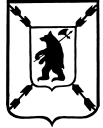                                           ЯРОСЛАВСКАЯ  ОБЛАСТЬАДМИНИСТРАЦИЯ  ПОШЕХОНСКОГО  МУНИЦИПАЛЬНОГО  РАЙОНА П О С Т А Н О В Л Е Н И Е ___22.10.  2019_____года_      		                                  №  __789__    г.. Пошехонье   Об утверждении Плана мероприятий («дорожной карты») по  содействию развитию конкуренции  в Пошехонском муниципальном районе Ярославской области  до 01.01.2022                                   В целях обеспечения комплексного подхода по реализации положений  Национального плана развития конкуренции в Российской Федерации на 2018 – 2020 годы , утвержденного Указом Президента РФ  от 21.12.2017 № 618 «Об основных направлениях  государственной политики по развитию конкуренции», распоряжения  Правительства Российской Федерации от 17 апреля 2019 № 768-р «Об утверждении Стандарта развития конкуренции в субъектах Российской Федерации»,    руководствуясь ст. 27 Устава  Пошехонского  муниципального  района,                                                ПОСТАНОВЛЯЕТ:1.  Утвердить прилагаемый План мероприятий («дорожную карту») по  содействию развитию  конкуренции  в Пошехонском  муниципальном районе (Приложение ).2. Контроль за исполнением постановления возложить на заместителя Главы Администрации Пошехонского муниципального района по социальным вопросам  Н.А. Попову.3. Настоящее постановление с приложением  опубликовать в районной газете «Сельская новь» и на официальном сайте Администрации Пошехонского муниципального района в информационно-телекоммуникационной сети «Интернет».Глава  Пошехонского муниципального района                                                                       Н.Н. Белов